Отчет о реализации проекта и использовании денежных средствНаименование ООМуниципальное бюджетное общеобразовательное учреждение основная общеобразовательная школа № 31 имени Г.В. Ластовицкого муниципального образования город НовороссийскНаименование проекта Благоустройство веранды на территории школыСтоимость проекта352 666,67Выделено средств местного бюджета 296 356,00Иные источники финансирования56 310,67Дата начала реализации проекта14.02.2023Дата окончания реализации проекта20.11.2023Подтверждающие документы о реализации проектаКонтракт № Т-31 на поставку товара от 22.08.2023 г.Фото реализованного проекта 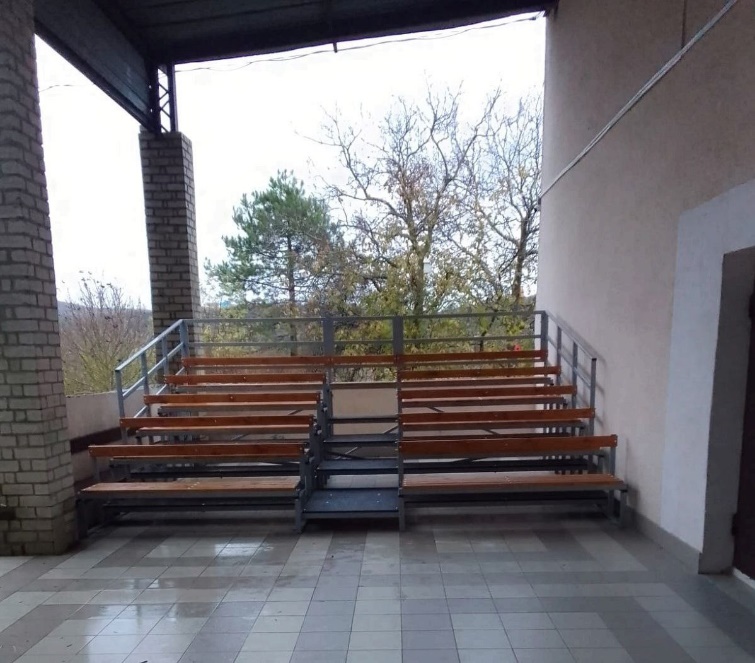 Директор МБОУ ООШ № 31 имени Г.В. Ластовицкого               Л.Ш. Шалагина